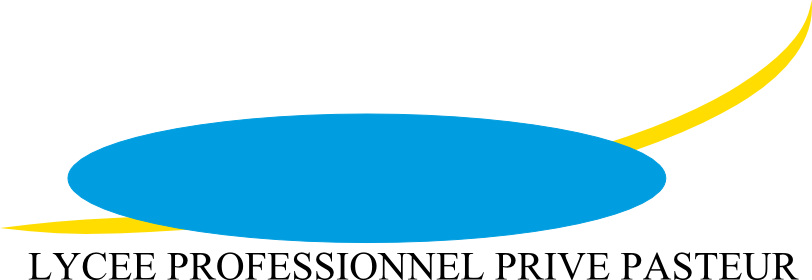 FICHE DE RENSEIGNEMENTS                      Rendez-vous le : ………………………   CLASSE DEMANDEE : 1er vœu…………………….		2éme vœu………………………			   REGIME :  Externe     Demi-pensionnaire    Interne  NOM : ……………………………………….....................    PRENOM : ………………………………………………….	 SEXE :  F   M   NE(E) le : …………………..	A : ……………………………………………….	DPT DE NAISSANCE : ………   NATIONALITE : …………………………. TEL : …………………………. EMAIL : …………………………………………………………………. INE : ………………………………………… AUTRES ENFANTS SCOLARISES AU LYCEE PASTEUR (NOM PRENOM ET CLASSE) ……………………………………………………………………………………………………………………………………………………………………….. ETABLISSEMENT D’ORIGINE : NOM ETABLISSEMENT : ……………………………………………………………………………	 PUBLIC		 PRIVECLASSE :……………………………………………………………..CP/ VILLE : …………………………………………………………………….. BOURSIER : 	 	 OUI		 NON  QUI A FAIT LA DEMANDE :		 PERE		 MERE 	 AUTRE : ……………………………………….. AMENAGEMENT AUX EXAMENS, TIERS TEMPS : 		 OUI		 NON PAP ETABLI :  OUI		 NON            PAP FOURNI :  OUI		 NON DIPLOMES OBTENUS : ……………………………………………………….. SI L’ENFANT EST EN FOYER OU FAMILLE D’ACCUEIL NOM ET PRENOM : ………………………………………………………………….. ADRESSE : ………………………………………………………………………………… CP/ VILLE : ………………………………………………………………………………. TEL DOMICILE : ………………………………….	TEL PORTABLE : ………………………………….. EMAIL : ……………………………………………. NOM DE L’EDUCATEUR : ……………………………………………..		TEL PORTABLE : ………………………………….. NOM DU SERVICE SOCIAL : ………………………………………….......... ADRESSE : ………………………………………………………………………………………………………… CP/ VILLE………………………………………………. SUR QUEL FOYER FISCAL VOTRE ENFANT EST-IL DECLARE :   PERE    MERE   AUTRE : …………………………………… INFORMATIONS SUR LE RESPONSABLE LEGAL 1 :  	 PERE	  MERE    AUTRE : ……………………………………….. SITUATION FAMILIALE :   Célibataire      Marié       Divorcé       Veuvage        Concubinage        Séparé  NOM DU RESPONSABLE LEGAL : ……………………………………………………	PRENOM : ……………………………………. NOM ET PRENOM DU CONJOINT : ……………………………………………….	TEL PORTABLE DU CONJOINT : ……………………………TEL PORTABLE DU RESPONSABLE : …………………………………		EMAIL : …………………………………………………………………………..PROFESSION : …………………………………………………………………ADRESSE : …………………………………………………………………………………………………………………………………CP : …………………………				VILLE : …………………………………………………………………..TEL DOMICILE : …………………………………………………ENFANT DU 2ND DEGRE : …………………		A CHARGE : ……………………… INFORMATIONS SUR LE RESPONSABLE LEGAL 2 : 	 PERE 	 MERE   AUTRE : ………………………………………..NOM DU RESPONSABLE LEGAL : ………………………………………………….	PRENOM : ……………………………………….NOM ET PRENOM DU CONJOINT : ………………………………………………		TEL PORTABLE DU CONJOINT : …………………………..TEL PORTABLE DU RESPONSABLE : ……………………………….		PROFESSION : ………………………………………………………………….............EMAIL : …………………………………………………………………………. ADRESSE : …………………………………………………………………………………………………………………………………CP : …………………………		VILLE : …………………………………………………………………………………TEL DOMICILE : …………………………………………………ENFANT DU 2ND DEGRE : …………………		A CHARGE : ………………………RENSEIGNEMENTS COMPTABLES : NOM DU PAYEUR : 	  RESPONSABLE PAYEUR 1	 RESPONSABLE PAYEUR 2	 AUTRE : ……………………………….		DATE : 	……………………….						SIGNATURE :